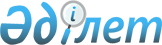 О внесении изменений в решение маслихата района Тереңкөл от 26 декабря 2022 года № 1/34 "О бюджете сельских округов района Тереңкөл на 2023-2025 годы"Решение маслихата района Тереңкөл Павлодарской области от 3 мая 2023 года № 3/3
      Маслихат района Тереңкөл РЕШИЛ:
      1. Внести в решение районного маслихата "О бюджете сельских округов района Тереңкөл на 2023-2025 годы" от 26 декабря 2022 года № 1/34 (зарегистрированное в Реестре государственной регистрации нормативных правовых актов под № 175939), следующие изменения:
      пункт 1 указанного решения изложить в новой редакции:
      "1. Утвердить бюджет Байконысского сельского округа на 2023-2025 годы согласно приложениям 1, 2 и 3 соответственно, в том числе на 2023 год в следующих объемах:
      1) доходы – 378 534 тысячи тенге, в том числе:
      налоговые поступления – 4 017 тысяч тенге;
      неналоговые поступления – 110 тысяч тенге;
      поступления трансфертов – 374 407 тысяч тенге;
      2) затраты – 378 544 тысячи тенге;
      3) чистое бюджетное кредитование – равно нулю; 
      4) сальдо по операциям с финансовыми активами – равно нулю;
      5) дефицит (профицит) бюджета – - 10 тысяч тенге;
      6) финансирование дефицита (использование профицита) бюджета – 10 тысяч тенге."; 
      пункт 2 указанного решения изложить в новой редакции:
      "2. Утвердить бюджет Берегового сельского округа на 2023-2025 годы согласно приложениям 4, 5 и 6 соответственно, в том числе на 2023 год в следующих объемах:
      1) доходы – 60 725 тысяч тенге, в том числе:
      налоговые поступления – 8 694 тысячи тенге;
      неналоговые поступления – 140 тысяч тенге;
      поступления от продажи основного капитала – 83 тысячи тенге;
      поступления трансфертов – 51 808 тысяч тенге;
      2) затраты – 61 154 тысячи тенге;
      3) чистое бюджетное кредитование – равно нулю;
      4) сальдо по операциям с финансовыми активами – равно нулю;
      5) дефицит (профицит) бюджета – - 429 тысяч тенге;
      6) финансирование дефицита (использование профицита) бюджета – 429 тысяч тенге."; 
      пункт 3 указанного решения изложить в новой редакции:
      "3. Утвердить бюджет Бобровского сельского округа на 2023-2025 годы согласно приложениям 7, 8 и 9 соответственно, в том числе на 2023 год в следующих объемах:
      1) доходы – 67 885 тысяч тенге, в том числе:
      налоговые поступления – 4 806 тысяч тенге;
      поступления трансфертов – 63 079 тысяч тенге;
      2) затраты – 68 215 тысяч тенге;
      3) чистое бюджетное кредитование – равно нулю;
      4) сальдо по операциям с финансовыми активами – равно нулю;
      5) дефицит (профицит) бюджета – - 330 тысяч тенге;
      6) финансирование дефицита (использование профицита) бюджета – 330 тысяч тенге."; 
      пункт 4 указанного решения изложить в новой редакции:
      "4. Утвердить бюджет Верненского сельского округа на 2023-2025 годы согласно приложениям 10, 11 и 12 соответственно, в том числе на 2023 год в следующих объемах:
      1) доходы – 34 652 тысячи тенге, в том числе:
      налоговые поступления – 5 626 тысяч тенге;
      неналоговые поступления – 70 тысяч тенге;
      поступления от продажи основного капитала – 222 тысячи тенге;
      поступления трансфертов – 28 734 тысячи тенге;
      2) затраты – 36 116 тысяч тенге;
      3) чистое бюджетное кредитование – равно нулю;
      4) сальдо по операциям с финансовыми активами – равно нулю;
      5) дефицит (профицит) бюджета – - 1 464 тысячи тенге;
      6) финансирование дефицита (использование профицита) бюджета – 1 464 тысячи тенге.";
      пункт 5 указанного решения изложить в новой редакции:
      "5. Утвердить бюджет Воскресенского сельского округа на 2023-2025 годы согласно приложениям 13, 14 и 15 соответственно, в том числе на 2023 год в следующих объемах:
      1) доходы – 68 088 тысяч тенге, в том числе:
      налоговые поступления – 2 717 тысяч тенге;
      неналоговые поступления – 45 тысяч тенге;
      поступления трансфертов – 65 326 тысяч тенге;
      2) затраты – 71 607 тысяч тенге;
      3) чистое бюджетное кредитование – равно нулю;
      4) сальдо по операциям с финансовыми активами – равно нулю;
      5) дефицит (профицит) бюджета – - 3 519 тысяч тенге;
      6) финансирование дефицита (использование профицита) бюджета – 3 519 тысяч тенге.";
      пункт 6 указанного решения изложить в новой редакции:
      "6. Утвердить бюджет Жанакурлысского сельского округа на 2023-2025 годы согласно приложениям 16, 17 и 18 соответственно, в том числе на 2023 год в следующих объемах:
      1) доходы – 76 139 тысяч тенге, в том числе:
      налоговые поступления – 2 175 тысяч тенге;
      неналоговые поступления – 90 тысяч тенге;
      поступлениям трансфертов – 73 874 тысячи тенге;
      2) затраты – 76 140 тысяч тенге;
      3) чистое бюджетное кредитование – равно нулю;
      4) сальдо по операциям с финансовыми активами – равно нулю;
      5) дефицит (профицит) бюджета – - 1 тысяча тенге;
      6) финансирование дефицита (использование профицита) бюджета – 1 тысяча тенге.";
      пункт 7 указанного решения изложить в новой редакции:
      "7. Утвердить бюджет Ивановского сельского округа на 2023-2025 годы согласно приложениям 19, 20 и 21 соответственно, в том числе на 2023 год в следующих объемах:
      1) доходы – 38 051 тысяча тенге, в том числе:
      налоговые поступления – 2 501 тысяча тенге;
      неналоговые поступления – 147 тысяч тенге;
      поступления трансфертов – 35 403 тысячи тенге;
      2) затраты – 38 084 тысячи тенге;
      3) чистое бюджетное кредитование – равно нулю;
      4) сальдо по операциям с финансовыми активами – равно нулю;
      5) дефицит (профицит) бюджета – - 33 тысячи тенге;
      6) финансирование дефицита (использование профицита) бюджета – 33 тысячи тенге.";
      пункт 8 указанного решения изложить в новой редакции:
      "8. Утвердить бюджет Калиновского сельского округа на 2023-2025 годы согласно приложениям 22, 23 и 24 соответственно, в том числе на 2023 год в следующих объемах:
      1) доходы – 34 437 тысяч тенге, в том числе:
      налоговые поступления – 3 593 тысячи тенге;
      неналоговые поступления – 98 тысяч тенге;
      поступления от продажи основного капитала – 242 тысячи тенге;
      поступления трансфертов – 30 504 тысячи тенге;
      2) затраты – 35 013 тысяч тенге;
      3) чистое бюджетное кредитование – равно нулю;
      4) сальдо по операциям с финансовыми активами – равно нулю;
      5) дефицит (профицит) бюджета – - 576 тысяч тенге;
      6) финансирование дефицита (использование профицита) бюджета – 576 тысяч тенге.";
      пункт 9 указанного решения изложить в новой редакции:
      "9. Утвердить бюджет Октябрьского сельского округа на 2023-2025 годы согласно приложениям 25, 26 и 27 соответственно, в том числе на 2023 год в следующих объемах:
      1) доходы – 35 718 тысяч тенге, в том числе:
      налоговые поступления – 7 643 тысячи тенге; 
      поступления трансфертов – 28 075 тысяч тенге;
      2) затраты – 37 040 тысяч тенге; 
      3) чистое бюджетное кредитование – равно нулю; 
      4) сальдо по операциям с финансовыми активами – равно нулю;
      5) дефицит (профицит) бюджета – - 1 322 тысячи тенге;
      6) финансирование дефицита (использование профицита) бюджета – 1 322 тысячи тенге.";
      пункт 10  указанного решения изложить в новой редакции:
      "10. Утвердить бюджет Песчанского сельского округа на 2023-2025 годы согласно приложениям 28, 29 и 30 соответственно, в том числе на 2023 год в следующих объемах:
      1) доходы – 107 330 тысяч тенге, в том числе:
      налоговые поступления – 12 250 тысяч тенге;
      поступления от продажи основного капитала – 192 тысячи тенге;
      поступления трансфертов – 94 888 тысяч тенге;
      2) затраты – 109 521 тысяча тенге;
      3) чистое бюджетное кредитование – равно нулю;
      4) сальдо по операциям с финансовыми активами – равно нулю;
      5) дефицит (профицит) бюджета – - 2 191 тысяча тенге;
      6) финансирование дефицита (использование профицита) бюджета – 2 191 тысяча тенге.";
      пункт 11  указанного решения изложить в новой редакции:
      "11. Утвердить бюджет Теренкольского сельского округа на 2023-2025 годы согласно приложениям 31, 32 и 33 соответственно, в том числе на 2023 год в следующих объемах:
      1) доходы – 137 193 тысячи тенге, в том числе:
      налоговые поступления – 56 868 тысяч тенге;
      неналоговые поступления – 4 257 тысяч тенге;
      поступления от продажи основного капитала – 3 436 тысяч тенге;
      поступления трансфертов – 72 632 тысячи тенге;
      2) затраты – 144 551 тысяча тенге;
      3) чистое бюджетное кредитование – равно нулю; 
      4) сальдо по операциям с финансовыми активами – равно нулю;
      5) дефицит (профицит) бюджета – - 7 358 тысяч тенге;
      6) финансирование дефицита (использование профицита) бюджета – 7 358 тысяч тенге.";
      пункт 12  указанного решения изложить в новой редакции:
      "12. Утвердить бюджет Федоровского сельского округа на 2023-2025 годы согласно приложениям 34, 35 и 36 соответственно, в том числе на 2023 год в следующих объемах:
      1) доходы – 36 261 тысяча тенге, в том числе:
      налоговые поступления – 4 965 тысяч тенге;
      неналоговые поступления – 68 тысяч тенге;
      поступления трансфертов – 31 228 тысяч тенге;
      2) затраты – 36 988 тысяч тенге;
      3) чистое бюджетное кредитование – равно нулю;
      4) сальдо по операциям с финансовыми активами – равно нулю;
      5) дефицит (профицит) бюджета – - 727 тысяч тенге;
      6) финансирование дефицита (использование профицита) бюджета – 727 тысяч тенге.";
      пункт 14  указанного решения изложить в новой редакции:
      "14. Учесть целевые текущие трансферты на 2023 год в бюджете сельских округов в следующих размерах:
      323 991 тысяча тенге – на реализацию мероприятий по инженерной инфраструктуре в сельских населенных пунктах в рамках проекта "Ауыл - Ел бесігі";
      40 186 тысяч тенге – на проведение работ по благоустройству сельских населенных пунктов;
      19 135 тысяч тенге – на освещение улиц сельских населенных пунктов;
      61 748 тысяч тенге – на проведение капитального, среднего и текущего ремонтов автомобильных дорог, улиц населенных пунктов;
      18 642 тысячи тенге – на капитальные расходы государственных органов;
      2 618 тысяч тенге – на капитальные расходы государственных учреждений;
      1 183 тысячи тенге – на обеспечения функционирования автомобильных дорог сельских населенных пунктов;
      3 149 тысяч тенге – на текущие расходы государственных органов.";
      приложения 1, 4, 7, 10, 13, 16, 19, 22, 25, 28, 31, 34 к указанному решению изложить в новой редакции согласно приложениям 1, 2, 3, 4, 5, 6, 7, 8, 9, 10, 11, 12 к настоящему решению.
      2. Настоящее решение вводится в действие с 1 января 2023 года. Бюджет Байконысского сельского округа на 2023 год Бюджет Берегового сельского округа на 2023 год Бюджет Бобровского сельского округа на 2023 год Бюджет Верненского сельского округа на 2023 год Бюджет Воскресенского сельского округа на 2023 год Бюджет Жанакурлысского сельского округа на 2023 год Бюджет Ивановского сельского округа на 2023 год Бюджет Калиновского сельского округа на 2023 год Бюджет Октябрьского сельского округа на 2023 год Бюджет Песчанского сельского округа на 2023 год Бюджет Теренкольского сельского округа на 2023 год Бюджет Федоровского сельского округа на 2023 год
					© 2012. РГП на ПХВ «Институт законодательства и правовой информации Республики Казахстан» Министерства юстиции Республики Казахстан
				
      Председатель маслихата района Тереңкөл 

Р. Габидулин
Приложение 1
к решению маслихата
района Тереңкөл от
"3" мая 2023 года № 3/3
Приложение 1к решению маслихата
района Тереңкөл от
"26" декабря 2022 года
№ 1/34
Категория
Категория
Категория
Категория
Сумма
(тысяч тенге)
Класс
Класс
Класс
Сумма
(тысяч тенге)
Подкласс
Подкласс
Сумма
(тысяч тенге)
Наименование
Сумма
(тысяч тенге)
1
2
3
4
5
1. Доходы
378 534
1
Налоговые поступления
4 017
01
Подоходный налог
446
2
Индивидуальный подоходный налог
446
04
Налоги на собственность
3 448
1
Налоги на имущество
119
3
Земельный налог
84
4
Налог на транспортные средства
2 983
5
Единый земельный налог
262
05
Внутренние налоги на товары, работы и услуги
123
3
Поступления за использование природных и других ресурсов
123
2
Неналоговые поступления
110
01
Доходы от государственной собственности
110
5
Доходы от аренды имущества, находящегося в государственной собственности
110
4
Поступления трансфертов
374 407
02
Трансферты из вышестоящих органов государственного управления
374 407
3
Трансферты из районного (города областного значения) бюджета
374 407
Функциональная группа
Функциональная группа
Функциональная группа
Функциональная группа
Функциональная группа
Сумма 
(тысяч тенге)
Функциональная подгруппа
Функциональная подгруппа
Функциональная подгруппа
Функциональная подгруппа
Сумма 
(тысяч тенге)
Администратор бюджетных программ
Администратор бюджетных программ
Администратор бюджетных программ
Сумма 
(тысяч тенге)
Программа
Программа
Сумма 
(тысяч тенге)
Наименование
Сумма 
(тысяч тенге)
1
2
3
4
5
6
2. Затраты
378 544
01
Государственные услуги общего характера
37 487
1
Представительные, исполнительные и другие органы, выполняющие общие функции государственного управления
37 487
124
Аппарат акима города районного значения, села, поселка, сельского округа
37 487
001
Услуги по обеспечению деятельности акима города районного значения, села, поселка, сельского округа
35 987
022
Капитальные расходы государственного органа
1 500
07
Жилищно-коммунальное хозяйство
14 911
3
Благоустройство населенных пунктов
14 911
124
Аппарат акима города районного значения, села, поселка, сельского округа
14 911
008
Освещение улиц населенных пунктов
8 324
009
Обеспечение санитарии населенных пунктов
1 030
011
Благоустройство и озеленение населенных пунктов
5 557
12
Транспорт и коммуникации
2 155
1
Автомобильный транспорт
2 155
124
Аппарат акима города районного значения, села, поселка, сельского округа
2 155
013
Обеспечение функционирования автомобильных дорог в городах районного значения, селах, поселках, сельских округах
2 155
13
Прочие
323 991
9
Прочие
323 991
124
Аппарат акима города районного значения, села, поселка, сельского округа
323 991
057
Реализация мероприятий по социальной и инженерной инфраструктуре в сельских населенных пунктах в рамках проекта "Ауыл-Ел бесігі"
323 991
3. Чистое бюджетное кредитование
0
4. Сальдо по операциям с финансовыми активами
0
5. Дефицит (профицит) бюджета
-10
6. Финансирование дефицита (использование профицита) бюджета
10Приложение 2
к решению маслихата
района Тереңкөл от
"3" мая 2023 года № 3/3 Приложение 4
к решению маслихата
района Тереңкөл от
"26" декабря 2022 года
№ 1/34
Категория
Категория
Категория
Категория
Сумма
(тысяч тенге)
Класс
Класс
Класс
Сумма
(тысяч тенге)
Подкласс
Подкласс
Сумма
(тысяч тенге)
Наименование
Сумма
(тысяч тенге)
1
2
3
4
5
1. Доходы
60 725
1
Налоговые поступления
8 694
01
Подоходный налог
920
2
Индивидуальный подоходный налог
920
04
Налоги на собственность
7 202
1
Налоги на имущество
292
3
Земельный налог
53
4
Налог на транспортные средства
5 808
5
Единый земельный налог
1 049
05
Внутренние налоги на товары, работы и услуги
572
3
Поступления за использование природных и других ресурсов
572
2
Неналоговые поступления
140
01
Доходы от государственной собственности
140
5
Доходы от аренды имущества, находящегося в государственной собственности
140
3
Поступления от продажи основного капитала
83
03
Продажа земли и нематериальных активов
83
2
Продажа нематериальных активов
83
4
Поступления трансфертов
51 808
02
Трансферты из вышестоящих органов государственного управления
51 808
3
Трансферты из районного (города областного значения) бюджета
51 808
Функциональная группа
Функциональная группа
Функциональная группа
Функциональная группа
Функциональная группа
Сумма 
(тысяч тенге)
Функциональная подгруппа
Функциональная подгруппа
Функциональная подгруппа
Функциональная подгруппа
Сумма 
(тысяч тенге)
Администратор бюджетных программ
Администратор бюджетных программ
Администратор бюджетных программ
Сумма 
(тысяч тенге)
Программа
Программа
Сумма 
(тысяч тенге)
Наименование
Сумма 
(тысяч тенге)
1
2
3
4
5
6
2. Затраты
61 154
01
Государственные услуги общего характера
43 007
1
Представительные, исполнительные и другие органы, выполняющие общие функции государственного управления
43 007
124
Аппарат акима города районного значения, села, поселка, сельского округа
43 007
001
Услуги по обеспечению деятельности акима города районного значения, села, поселка, сельского округа
35 537
022
Капитальные расходы государственного органа
7 470
07
Жилищно-коммунальное хозяйство
17 097
3
Благоустройство населенных пунктов
17 097
124
Аппарат акима города районного значения, села, поселка, сельского округа
17 097
008
Освещение улиц населенных пунктов
8 904
009
Обеспечение санитарии населенных пунктов
1 200
011
Благоустройство и озеленение населенных пунктов
6 993
12
Транспорт и коммуникации
1 050
1
Автомобильный транспорт
1 050
124
Аппарат акима города районного значения, села, поселка, сельского округа
1 050
013
Обеспечение функционирования автомобильных дорог в городах районного значения, селах, поселках, сельских округах
1 050
3. Чистое бюджетное кредитование
0
4. Сальдо по операциям с финансовыми активами
0
5. Дефицит (профицит) бюджета
- 429
6. Финансирование дефицита (использование профицита) бюджета
429Приложение 3
к решению маслихата
района Тереңкөл от
"3" мая 2023 года № 3/3Приложение 7
к решению маслихата
района Тереңкөл от
"26" декабря 2022 года
№ 1/34
Категория
Категория
Категория
Категория
Категория
Категория
Сумма
(тысяч тенге)
Класс
Класс
Класс
Класс
Класс
Сумма
(тысяч тенге)
Подкласс
Подкласс
Подкласс
Подкласс
Сумма
(тысяч тенге)
Наименование
Наименование
Сумма
(тысяч тенге)
1
2
3
3
4
4
5
1. Доходы
1. Доходы
67 885
1
Налоговые поступления
Налоговые поступления
4806
01
Подоходный налог
Подоходный налог
959
2
2
Индивидуальный подоходный налог
Индивидуальный подоходный налог
959
04
Налоги на собственность
Налоги на собственность
3 487
1
1
Налоги на имущество
Налоги на имущество
104
3
3
Земельный налог
Земельный налог
53
4
4
Налог на транспортные средства
Налог на транспортные средства
2 917
5
5
Единый земельный налог
Единый земельный налог
413
05
Внутренние налоги на товары, работы и услуги
Внутренние налоги на товары, работы и услуги
360
3
3
Поступления за использование природных и других ресурсов
Поступления за использование природных и других ресурсов
360
4
Поступления трансфертов
Поступления трансфертов
63 079
02
Трансферты из вышестоящих органов государственного управления
Трансферты из вышестоящих органов государственного управления
63 079
3
3
Трансферты из районного (города областного значения) бюджета
Трансферты из районного (города областного значения) бюджета
63 079
Функциональная группа
Функциональная группа
Функциональная группа
Функциональная группа
Функциональная группа
Функциональная группа
Сумма 
(тысяч тенге)
Функциональная подгруппа
Функциональная подгруппа
Функциональная подгруппа
Функциональная подгруппа
Функциональная подгруппа
Сумма 
(тысяч тенге)
Администратор бюджетных программ
Администратор бюджетных программ
Администратор бюджетных программ
Администратор бюджетных программ
Сумма 
(тысяч тенге)
Программа
Программа
Программа
Сумма 
(тысяч тенге)
Наименование
Сумма 
(тысяч тенге)
1
2
3
4
4
5
6
2. Затраты
68 215
01
Государственные услуги общего характера
41 022
1
Представительные, исполнительные и другие органы, выполняющие общие функции государственного управления
41 022
124
Аппарат акима города районного значения, села, поселка, сельского округа
41 022
001
001
Услуги по обеспечению деятельности акима города районного значения, села, поселка, сельского округа
33 070
022
022
Капитальные расходы государственного органа
7 952
07
Жилищно-коммунальное хозяйство
25 470
3
Благоустройство населенных пунктов
25 470
124
Аппарат акима города районного значения, села, поселка, сельского округа
25 470
008
008
Освещение улиц населенных пунктов
1 933
009
009
Обеспечение санитарии населенных пунктов
1 200
011
011
Благоустройство и озеленение населенных пунктов
22 337
12
Транспорт и коммуникации
1 723
1
Автомобильный транспорт
1 723
124
Аппарат акима города районного значения, села, поселка, сельского округа
1 723
013
013
Обеспечение функционирования автомобильных дорог в городах районного значения, селах, поселках, сельских округах
1 723
3. Чистое бюджетное кредитование
0
4. Сальдо по операциям с финансовыми активами
0
5. Дефицит (профицит) бюджета
- 330
6. Финансирование дефицита (использование профицита) бюджета
330Приложение 4
к решению маслихата
района Тереңкөл от
"3" мая 2023 года № 3/3Приложение 10
к решению маслихата
района Тереңкөл от
"26" декабря 2022 года
№ 1/34
Категория
Категория
Категория
Категория
Сумма
(тысяч тенге)
Класс
Класс
Класс
Сумма
(тысяч тенге)
Подкласс
Подкласс
Сумма
(тысяч тенге)
Наименование
Сумма
(тысяч тенге)
1
2
3
4
5
1. Доходы
34 652
1
Налоговые поступления
5 626
01
Подоходный налог 
914
2
Индивидуальный подоходный налог
914
04
Налоги на собственность
3 986
1
Налоги на имущество
101
3
Земельный налог
53
4
Налог на транспортные средства
3 107
5
Единый земельный налог
725
05
Внутренние налоги на товары, работы и услуги
726
01
Поступления за использование природных и других ресурсов
726
2
Неналоговые поступления
70
01
Доходы от государственной собственности
70
5
Доходы от аренды имущества, находящегося в государственной собственности
70
3
Поступления от продажи основного капитала
222
03
Продажа земли и нематериальных активов
222
1
Продажа земли
222
4
Поступления трансфертов
28 734
02
Трансферты из вышестоящих органов государственного управления
28 734
3
Трансферты из районного (города областного значения) бюджета
28 734
Функциональная группа
Функциональная группа
Функциональная группа
Функциональная группа
Функциональная группа
Сумма 
(тысяч тенге)
Функциональная подгруппа
Функциональная подгруппа
Функциональная подгруппа
Функциональная подгруппа
Сумма 
(тысяч тенге)
Администратор бюджетных программ
Администратор бюджетных программ
Администратор бюджетных программ
Сумма 
(тысяч тенге)
Программа
Программа
Сумма 
(тысяч тенге)
Наименование
Сумма 
(тысяч тенге)
1
2
3
4
5
6
2. Затраты
36 116
01
Государственные услуги общего характера
28 977
1
Представительные, исполнительные и другие органы, выполняющие общие функции государственного управления
28 977
124
Аппарат акима города районного значения, села, поселка, сельского округа
28 977
001
Услуги по обеспечению деятельности акима города районного значения, села, поселка, сельского округа
28 977
07
Жилищно-коммунальное хозяйство
4 571
3
Благоустройство населенных пунктов
4 571
124
Аппарат акима города районного значения, села, поселка, сельского округа
4 571
008
Освещение улиц населенных пунктов
1 769
009
Обеспечение санитарии населенных пунктов
600
011
Благоустройство и озеленение населенных пунктов
2 202
12
Транспорт и коммуникации
1 531
1
Автомобильный транспорт
1 531
124
Аппарат акима города районного значения, села, поселка, сельского округа
1 531
013
Обеспечение функционирования автомобильных дорог в городах районного значения, селах, поселках, сельских округах
1 531
15
Трансферты
1 037
1
Трансферты
1 037
124
Аппарат акима города районного значения, села, поселка, сельского округа
1 037
044
Возврат сумм неиспользованных (недоиспользованных) целевых трансфертов, выделенных из республиканского бюджета за счет целевого трансферта из Национального фонда Республики Казахстан
1 020
048
Возврат неиспользованных (недоиспользованных) целевых трансфертов
17
3. Чистое бюджетное кредитование
0
4. Сальдо по операциям с финансовыми активами
0
5. Дефицит (профицит) бюджета
-1 464
6. Финансирование дефицита (использование профицита) бюджета
1 464Приложение 5
к решению маслихата
района Тереңкөл от
"3" мая 2023 года № 3/3Приложение 13
к решению маслихата
района Тереңкөл от
"26" декабря 2022 года
№ 1/34
Категория
Категория
Категория
Категория
Сумма
(тысяч тенге)
Класс
Класс
Класс
Сумма
(тысяч тенге)
Подкласс
Подкласс
Сумма
(тысяч тенге)
Наименование
Сумма
(тысяч тенге)
1
2
3
4
5
1. Доходы
68 088
1
Налоговые поступления
2 717
01
Подоходный налог
84
2
Индивидуальный подоходный налог
84
04
Налоги на собственность
1 984
1
Налоги на имущество
72
3
Земельный налог
53
4
Налог на транспортные средства
1 495
5
Единый земельный налог
364
05
Внутренние налоги на товары, работы и услуги
649
3
Поступления за использование природных и других ресурсов
649
2
Неналоговые поступления
45
01
Доходы от государственной собственности
45
5
Доходы от аренды имущества, находящегося в государственной собственности
45
4
Поступления трансфертов
65 326
02
Трансферты из вышестоящих органов государственного управления
65 326
3
Трансферты из районного (города областного значения) бюджета
65 326
Функциональная группа
Функциональная группа
Функциональная группа
Функциональная группа
Функциональная группа
Сумма 
(тысяч тенге)
Функциональная подгруппа
Функциональная подгруппа
Функциональная подгруппа
Функциональная подгруппа
Сумма 
(тысяч тенге)
Администратор бюджетных программ
Администратор бюджетных программ
Администратор бюджетных программ
Сумма 
(тысяч тенге)
Программа
Программа
Сумма 
(тысяч тенге)
Наименование
Сумма 
(тысяч тенге)
1
2
3
4
5
6
2. Затраты
71 607
01
Государственные услуги общего характера
36 977
1
Представительные, исполнительные и другие органы, выполняющие общие функции государственного управления
36 977
124
Аппарат акима города районного значения, села, поселка, сельского округа
36 977
001
Услуги по обеспечению деятельности акима города районного значения, села, поселка, сельского округа
36 977
07
Жилищно-коммунальное хозяйство
7 094
3
Благоустройство населенных пунктов
7 094
124
Аппарат акима города районного значения, села, поселка, сельского округа
7 094
008
Освещение улиц населенных пунктов
3 467
009
Обеспечение санитарии населенных пунктов
1 000
011
Благоустройство и озеленение населенных пунктов
2 627
12
Транспорт и коммуникации
27 535
1
Автомобильный транспорт
27 535
124
Аппарат акима города районного значения, села, поселка, сельского округа
27 535
013
Обеспечение функционирования автомобильных дорог в городах районного значения, селах, поселках, сельских округах
1 501
045
Капитальный и средний ремонт автомобильных дорог в городах районного значения, селах, поселках, сельских округах
26 034
15
Трансферты
1
1
Трансферты
1
124
Аппарат акима города районного значения, села, поселка, сельского округа
1
048
Возврат неиспользованных (недоиспользованных) целевых трансфертов
1
3. Чистое бюджетное кредитование
0
4. Сальдо по операциям с финансовыми активами
0
5. Дефицит (профицит) бюджета
-3 519
6. Финансирование дефицита(использование профицита) бюджета
-3 519Приложение 6
к решению маслихата
района Тереңкөл от
"3" мая 2023 года № 3/3Приложение 16
к решению маслихата
района Тереңкөл от
"26" декабря 2022 года
№ 1/34
Категория
Категория
Категория
Категория
Сумма
(тысяч тенге)
Класс
Класс
Класс
Сумма
(тысяч тенге)
Подкласс
Подкласс
Сумма
(тысяч тенге)
Наименование
Сумма
(тысяч тенге)
1
2
3
4
5
1. Доходы
76 139
1
Налоговые поступления
2 175
01
Подоходный налог
304
2
Индивидуальный подоходный налог
304
04
Налоги на собственность
1 407
1
Налоги на имущество
72
3
Земельный налог
53
4
Налог на транспортные средства
1 264
5
Единый земельный налог
18
05
Внутренние налоги на товары, работы и услуги
464
3
Поступления за использование природных и других ресурсов
464
2
Неналоговые поступления
90
01
Доходы от государственной собственности
90
5
Доходы от аренды имущества, находящегося в государственной собственности
90
4
Поступления трансфертов
73 874
02
Трансферты из вышестоящих органов государственного управления
73 874
3
Трансферты из районного (города областного значения) бюджета
73 874
Функциональная группа
Функциональная группа
Функциональная группа
Функциональная группа
Функциональная группа
Сумма 
(тысяч тенге)
Функциональная подгруппа
Функциональная подгруппа
Функциональная подгруппа
Функциональная подгруппа
Сумма 
(тысяч тенге)
Администратор бюджетных программ
Администратор бюджетных программ
Администратор бюджетных программ
Сумма 
(тысяч тенге)
Программа
Программа
Сумма 
(тысяч тенге)
Наименование
Сумма 
(тысяч тенге)
1
2
3
4
5
6
2. Затраты
76 140
01
Государственные услуги общего характера
35 226
1
Представительные, исполнительные и другие органы, выполняющие общие функции государственного управления
35 226
124
Аппарат акима города районного значения, села, поселка, сельского округа
35 226
001
Услуги по обеспечению деятельности акима города районного значения, села, поселка, сельского округа
35 226
07
Жилищно-коммунальное хозяйство
4 635
3
Благоустройство населенных пунктов
4 635
124
Аппарат акима города районного значения, села, поселка, сельского округа
4 635
008
Освещение улиц населенных пунктов
2 595
009
Обеспечение санитарии населенных пунктов
825
011
Благоустройство и озеленение населенных пунктов
1 215
12
Транспорт и коммуникации
36 279 
1
Автомобильный транспорт
36 279
124
Аппарат акима города районного значения, села, поселка, сельского округа
36 279
013
Обеспечение функционирования автомобильных дорог в городах районного значения, селах, поселках, сельских округах
1 165
045
Капитальный и средний ремонт автомобильных дорог в городах районного значения, селах, поселках, сельских округах
35 114
3. Чистое бюджетное кредитование
0
4. Сальдо по операциям с финансовыми активами
0
5. Дефицит (профицит) бюджета
-1
6. Финансирование дефицита (использование профицита) бюджета
1Приложение 7
к решению маслихата
района Тереңкөл от
"3" мая 2023 года № 3/3Приложение 19
к решению маслихата
района Тереңкөл от
"26" декабря 2022 года
№ 1/34
Категория
Категория
Категория
Категория
Сумма
(тысяч тенге)
Класс
Класс
Класс
Сумма
(тысяч тенге)
Подкласс
Подкласс
Сумма
(тысяч тенге)
Наименование
Сумма
(тысяч тенге)
1
2
3
4
5
1. Доходы
38 051
1
Налоговые поступления
2 501
01
Подоходный налог
412
2
Индивидуальный подоходный налог
412
04
Налоги на собственность
1 766
1
Налоги на имущество
123
3
Земельный налог
53
4
Налог на транспортные средства
1 498
5
Единый земельный налог
92
05
Внутренние налоги на товары, работы и услуги
323
3
Поступления за использование природных и других ресурсов
323
2
Неналоговые поступления
147
01
Доходы от государственной собственности
147
5
Доходы от аренды имущества, находящегося в государственной собственности
147
4
Поступления трансфертов
35 403
02
Трансферты из вышестоящих органов государственного управления
35 403
3
Трансферты из районного (города областного значения) бюджета
35 403
Функциональная группа
Функциональная группа
Функциональная группа
Функциональная группа
Функциональная группа
Сумма 
(тысяч тенге)
Функциональная подгруппа
Функциональная подгруппа
Функциональная подгруппа
Функциональная подгруппа
Сумма 
(тысяч тенге)
Администратор бюджетных программ
Администратор бюджетных программ
Администратор бюджетных программ
Сумма 
(тысяч тенге)
Программа
Программа
Сумма 
(тысяч тенге)
Наименование
Сумма 
(тысяч тенге)
1
2
3
4
5
6
2. Затраты
38 084
01
Государственные услуги общего характера
32 540
1
Представительные, исполнительные и другие органы, выполняющие общие функции государственного управления
32 540
124
Аппарат акима города районного значения, села, поселка, сельского округа
32 540
001
Услуги по обеспечению деятельности акима города районного значения, села, поселка, сельского округа
31 620
022
Капитальные расходы государственного органа
920
07
Жилищно-коммунальное хозяйство
4 584
3
Благоустройство населенных пунктов
4 584
124
Аппарат акима города районного значения, села, поселка, сельского округа
4 584
008
Освещение улиц населенных пунктов
2 046
009
Обеспечение санитарии населенных пунктов
500
011
Благоустройство и озеленение населенных пунктов
2 038
12
Транспорт и коммуникации
959
1
Автомобильный транспорт
959
124
Аппарат акима города районного значения, села, поселка, сельского округа
959
013
Обеспечение функционирования автомобильных дорог в городах районного значения, селах, поселках, сельских округах
959
15
Трансферты
1
1
Трансферты
1
124
Аппарат акима города районного значения, села, поселка, сельского округа
1
044
Возврат сумм неиспользованных (недоиспользованных) целевых трансфертов, выделенных из республиканского бюджета за счет целевого трансферта из Национального фонда Республики Казахстан
1
3. Чистое бюджетное кредитование
0
4. Сальдо по операциям с финансовыми активами
0
5. Дефицит (профицит) бюджета
- 33
6. Финансирование дефицита (использование профицита) бюджета
33Приложение 8
к решению маслихата
района Тереңкөл от
"3" мая 2023 года № 3/3Приложение 22
к решению маслихата
района Тереңкөл от
"26" декабря 2022 года
№ 1/34
Категория
Категория
Категория
Категория
Сумма
(тысяч тенге)
Класс
Класс
Класс
Сумма
(тысяч тенге)
Подкласс
Подкласс
Сумма
(тысяч тенге)
Наименование
Сумма
(тысяч тенге)
1
2
3
4
5
1. Доходы
34 437
1
Налоговые поступления
3 593
01
Подоходный налог 
338
2
Индивидуальный подоходный налог
338
04
Налоги на собственность
2 745
1
Налоги на имущество
121
3
Земельный налог
63
4
Налог на транспортные средства
2 266
5
Единый земельный налог
295
05
Внутренние налоги на товары, работы и услуги
510
3
Поступления за использование природных и других ресурсов
510
2
Неналоговые поступления
98
01
Доходы от государственной собственности
98
5
Доходы от аренды имущества, находящегося в государственной собственности
98
3
Поступления от продажи основного капитала
242
03
Продажа земли и нематериальных активов
242
2
Продажа нематериальных активов
242
4
Поступления трансфертов
30 504
02
Трансферты из вышестоящих органов государственного управления
30 504
3
Трансферты из районного (города областного значения) бюджета
30 504
Функциональная группа
Функциональная группа
Функциональная группа
Функциональная группа
Функциональная группа
Сумма 
(тысяч тенге)
Функциональная подгруппа
Функциональная подгруппа
Функциональная подгруппа
Функциональная подгруппа
Сумма 
(тысяч тенге)
Администратор бюджетных программ
Администратор бюджетных программ
Администратор бюджетных программ
Сумма 
(тысяч тенге)
Программа
Программа
Сумма 
(тысяч тенге)
Наименование
Сумма 
(тысяч тенге)
1
2
3
4
5
6
2. Затраты
35 013
01
Государственные услуги общего характера
29 901
1
Представительные, исполнительные и другие органы, выполняющие общие функции государственного управления
29 901
124
Аппарат акима города районного значения, села, поселка, сельского округа
29 901
001
Услуги по обеспечению деятельности акима города районного значения, села, поселка, сельского округа
29 901
07
Жилищно-коммунальное хозяйство
3 149
3
Благоустройство населенных пунктов
3 149
124
Аппарат акима города районного значения, села, поселка, сельского округа
3 149
008
Освещение улиц населенных пунктов
1 457
009
Обеспечение санитарии населенных пунктов
800
011
Благоустройство и озеленение населенных пунктов
892
12
Транспорт и коммуникации
1 940
1
Автомобильный транспорт
1 940
124
Аппарат акима города районного значения, села, поселка, сельского округа
1 940
013
Обеспечение функционирования автомобильных дорог в городах районного значения, селах, поселках, сельских округах
1 340
045
Капитальный и средний ремонт автомобильных дорог в городах районного значения, селах, поселках, сельских округах
600
15
Трансферты
23
1
Трансферты
23
124
Аппарат акима города районного значения, села, поселка, сельского округа
23
044
Возврат сумм неиспользованных (недоиспользованных) целевых трансфертов, выделенных из республиканского бюджета за счет целевого трансферта из Национального фонда Республики Казахстан
1
048
Возврат неиспользованных (недоиспользованных) целевых трансфертов
22
3. Чистое бюджетное кредитование
0
4. Сальдо по операциям с финансовыми активами
0
5. Дефицит (профицит) бюджета
- 576
6. Финансирование дефицита (использование профицита) бюджета
576Приложение 9
к решению маслихата
района Тереңкөл от
"3" мая 2023 года № 3/3Приложение 25
к решению маслихата
района Тереңкөл от
"26" декабря 2022 года
№ 1/34
Категория
Категория
Категория
Категория
Сумма
(тысяч тенге)
Класс
Класс
Класс
Сумма
(тысяч тенге)
Подкласс
Подкласс
Сумма
(тысяч тенге)
Наименование
Сумма
(тысяч тенге)
1
2
3
4
5
1. Доходы
35 718
1
Налоговые поступления
7 643
01
Подоходный налог 
287
2
Индивидуальный подоходный налог
287
04
Налоги на собственность
6 657
1
Налоги на имущество
247
3
Земельный налог
84
4
Налог на транспортные средства
5 536
5
Единый земельный налог
790
05
Внутренние налоги на товары, работы и услуги
699
3
Поступления за использование природных и других ресурсов
699
4
Поступления трансфертов
28 075
02
Трансферты из вышестоящих органов государственного управления
28 075
3
Трансферты из районного (города областного значения) бюджета
28 075
Функциональная группа
Функциональная группа
Функциональная группа
Функциональная группа
Функциональная группа
Сумма 
(тысяч тенге)
Функциональная подгруппа
Функциональная подгруппа
Функциональная подгруппа
Функциональная подгруппа
Сумма 
(тысяч тенге)
Администратор бюджетных программ
Администратор бюджетных программ
Администратор бюджетных программ
Сумма 
(тысяч тенге)
Программа
Программа
Сумма 
(тысяч тенге)
Наименование
Сумма 
(тысяч тенге)
1
2
3
4
5
6
2. Затраты
37 040 
01
Государственные услуги общего характера
32 855
1
Представительные, исполнительные и другие органы, выполняющие общие функции государственного управления
32 855
124
Аппарат акима города районного значения, села, поселка, сельского округа
32 855
001
Услуги по обеспечению деятельности акима города районного значения, села, поселка, сельского округа
32 855
07
Жилищно-коммунальное хозяйство
2 844
3
Благоустройство населенных пунктов
2 844
124
Аппарат акима города районного значения, села, поселка, сельского округа
2 844
008
Освещение улиц населенных пунктов
1 554
009
Обеспечение санитарии населенных пунктов
500
011
Благоустройство и озеленение населенных пунктов
790
12
Транспорт и коммуникации
1 019
1
Автомобильный транспорт
1 019
124
Аппарат акима города районного значения, села, поселка, сельского округа
1 019
013
Обеспечение функционирования автомобильных дорог в городах районного значения, селах, поселках, сельских округах
1 019
15
Трансферты
322
1
Трансферты
322
124
Аппарат акима города районного значения, села, поселка, сельского округа
322
048
Возврат неиспользованных (недоиспользованных) целевых трансфертов
322
3. Чистое бюджетное кредитование
0
4. Сальдо по операциям с финансовыми активами
0
5. Дефицит (профицит) бюджета
-1 322
6. Финансирование дефицита (использование профицита) бюджета
1 322Приложение 10
к решению маслихата
района Тереңкөл от
"3" мая 2023 года № 3/3Приложение 28
к решению маслихата
района Тереңкөл от
"26" декабря 2022 года
№ 1/34
Категория
Категория
Категория
Категория
Сумма
(тысяч тенге)
Класс
Класс
Класс
Сумма
(тысяч тенге)
Подкласс
Подкласс
Сумма
(тысяч тенге)
Наименование
Сумма
(тысяч тенге)
1
2
3
4
5
1. Доходы
107 330
1
Налоговые поступления
12 250
01
Подоходный налог 
3 823
2
Индивидуальный подоходный налог
3 823
04
Налоги на собственность
7 384
1
Налоги на имущество
409
3
Земельный налог
84
4
Налог на транспортные средства
6 889
5
Единый земельный налог
2
05
Внутренние налоги на товары, работы и услуги
1 043
3
Поступления за использование природных и других ресурсов
1 043
3
Поступления от продажи основного капитала
192
03
Продажа земли и нематериальных активов
192
1
Продажа земли
36
2
Продажа нематериальных активов
156
4
Поступления трансфертов
94 888
02
Трансферты из вышестоящих органов государственного управления
94 888
3
Трансферты из районного (города областного значения) бюджета
94 888
Функциональная группа
Функциональная группа
Функциональная группа
Функциональная группа
Функциональная группа
Сумма 
(тысяч тенге)
Функциональная подгруппа
Функциональная подгруппа
Функциональная подгруппа
Функциональная подгруппа
Сумма 
(тысяч тенге)
Администратор бюджетных программ
Администратор бюджетных программ
Администратор бюджетных программ
Сумма 
(тысяч тенге)
Программа
Программа
Сумма 
(тысяч тенге)
Наименование
Сумма 
(тысяч тенге)
1
2
3
4
5
6
2. Затраты
109 521
01
Государственные услуги общего характера
51 055
1
Представительные, исполнительные и другие органы, выполняющие общие функции государственного управления
51 055
124
Аппарат акима города районного значения, села, поселка, сельского округа
51 055
001
Услуги по обеспечению деятельности акима города районного значения, села, поселка, сельского округа
48 137
022
Капитальные расходы государственного органа
300
032
Капитальные расходы подведомственных государственных учереждений
2 618
07
Жилищно-коммунальное хозяйство
21 811
3
Благоустройство населенных пунктов
21 811
124
Аппарат акима города районного значения, села, поселка, сельского округа
21 811
008
Освещение улиц населенных пунктов
12 273
009
Обеспечение санитарии населенных пунктов
560
011
Благоустройство и озеленение населенных пунктов
8 978
08
Культура, спорт, туризм и информационное пространство
35 089
1
Деятельность в области культуры
35 089
124
Аппарат акима города районного значения, села, поселка, сельского округа
35 089
006
Поддержка культурно-досуговой работы
35 089
12
Транспорт и коммуникации
1 563
1
Автомобильный транспорт
1 563
124
Аппарат акима города районного значения, села, поселка, сельского округа
1 563
013
Обеспечение функционирования автомобильных дорог в городах районного значения, селах, поселках, сельских округах
1 563
15
Трансферты
3 
1
Трансферты
3
124
Аппарат акима города районного значения, села, поселка, сельского округа
3
044
Возврат сумм неиспользованных (недоиспользованных) целевых трансфертов, выделенных из республиканского бюджета за счет целевого трансферта из Национального фонда Республики Казахстан
1
048
Возврат неиспользованных (недоиспользованных) целевых трансфертов
2
3. Чистое бюджетное кредитование
0
4. Сальдо по операциям с финансовыми активами
0
5. Дефицит (профицит) бюджета
- 2 191
6. Финансирование дефицита (использование профицита) бюджета
2 191Приложение 11
к решению маслихата
района Тереңкөл от
"3" мая 2023 года № 3/3Приложение 31
к решению маслихата
района Тереңкөл от
"26" декабря 2022 года
№ 1/34
Категория
Категория
Категория
Категория
Сумма
(тысяч тенге)
Класс
Класс
Класс
Сумма
(тысяч тенге)
Подкласс
Подкласс
Сумма
(тысяч тенге)
Наименование
Сумма
(тысяч тенге)
1
2
3
4
5
1. Доходы
137 193
1
Налоговые поступления
56 868
01
Подоходный налог 
21 908
2
Индивидуальный подоходный налог
21 908
04
Налоги на собственность
34 110
1
Налоги на имущество
636
3
Земельный налог
380
4
Налог на транспортные средства
32 473
5
Единый земельный налог
621
05
Внутренние налоги на товары, работы и услуги
850
3
Поступления за использование природных и других ресурсов
505
4
Сборы за ведение предпринимательской и профессиональной деятельности
345
2
Неналоговые поступления
4 257
01
Доходы от государственной собственности
4 257
5
Доходы от аренды имущества, находящегося в государственной собственности
4 257
3
Поступления от продажи основного капитала
3 436
03
Продажа земли и нематериальных активов 
3 436
1
Продажа земли
3 190
2
Продажа нематериальных активов 
246
4
Поступления трансфертов
72 632
02
Трансферты из вышестоящих органов государственного управления
72 632
3
Трансферты из районного (города областного значения) бюджета
72 632
Функциональная группа
Функциональная группа
Функциональная группа
Функциональная группа
Функциональная группа
Сумма 
(тысяч тенге)
Функциональная подгруппа
Функциональная подгруппа
Функциональная подгруппа
Функциональная подгруппа
Сумма 
(тысяч тенге)
Администратор бюджетных программ
Администратор бюджетных программ
Администратор бюджетных программ
Сумма 
(тысяч тенге)
Программа
Программа
Сумма 
(тысяч тенге)
Наименование
Сумма 
(тысяч тенге)
1
2
3
4
5
6
2. Затраты
144 551
01
Государственные услуги общего характера
57 653
1
Представительные, исполнительные и другие органы, выполняющие общие функции государственного управления
57 653
124
Аппарат акима города районного значения, села, поселка, сельского округа
57 653
001
Услуги по обеспечению деятельности акима города районного значения, села, поселка, сельского округа
57 653
07
Жилищно-коммунальное хозяйство
72 642
3
Благоустройство населенных пунктов
72 642
124
Аппарат акима города районного значения, села, поселка, сельского округа
72 642
008
Освещение улиц населенных пунктов
49 208
009
Обеспечение санитарии населенных пунктов
5 240
010
Содержание мест захоронений и погребение безродных
585
011
Благоустройство и озеленение населенных пунктов
17 609
12
Транспорт и коммуникации
12 879
1
Автомобильный транспорт
12 879
124
Аппарат акима города районного значения, села, поселка, сельского округа
12 879
013
Обеспечение функционирования автомобильных дорог в городах районного значения, селах, поселках, сельских округах
12 879
15
Трансферты
1 377
1
Трансферты
1 377
124
Аппарат акима города районного значения, села, поселка, сельского округа
1 377
048
Возврат неиспользованных (недоиспользованных) целевых трансфертов
1 377
3. Чистое бюджетное кредитование
0
4. Сальдо по операциям с финансовыми активами
0
5. Дефицит (профицит) бюджета
- 7 358
6. Финансирование дефицита (использование профицита) бюджета
7 358Приложение 12
к решению маслихата
района Тереңкөл от
"3" мая 2023 года № 3/3Приложение 34
к решению маслихата
района Тереңкөл от
"26" декабря 2022 года
№ 1/34
Категория
Категория
Категория
Категория
Сумма
(тысяч тенге)
Класс
Класс
Класс
Сумма
(тысяч тенге)
Подкласс
Подкласс
Сумма
(тысяч тенге)
Наименование
Сумма
(тысяч тенге)
1
2
3
4
5
1. Доходы
36 261
1
Налоговые поступления
4 965
01
Подоходный налог 
936
2
Индивидуальный подоходный налог
936
04
Налоги на собственность
3 336
1
Налоги на имущество
118
3
Земельный налог
53
4
Налог на транспортные средства
3 079
5
Единый земельный налог
86
05
Внутренние налоги на товары, работы и услуги
693
3
Поступления за использование природных и других ресурсов
693
2
Неналоговые поступления
68
01
Доходы от государственной собственности
68
5
Доходы от аренды имущества, находящегося в государственной собственности
68
4
Поступления трансфертов
31 228
02
Трансферты из вышестоящих органов государственного управления
31 228
3
Трансферты из районного (города областного значения) бюджета
31 228
Функциональная группа
Функциональная группа
Функциональная группа
Функциональная группа
Функциональная группа
Сумма 
(тысяч тенге)
Функциональная подгруппа
Функциональная подгруппа
Функциональная подгруппа
Функциональная подгруппа
Сумма 
(тысяч тенге)
Администратор бюджетных программ
Администратор бюджетных программ
Администратор бюджетных программ
Сумма 
(тысяч тенге)
Программа
Программа
Сумма 
(тысяч тенге)
Наименование
Сумма 
(тысяч тенге)
1
2
3
4
5
6
2. Затраты
36 988
01
Государственные услуги общего характера
30 427
1
Представительные, исполнительные и другие органы, выполняющие общие функции государственного управления
30 427
124
Аппарат акима города районного значения, села, поселка, сельского округа
30 427
001
Услуги по обеспечению деятельности акима города районного значения, села, поселка, сельского округа
30 427
07
Жилищно-коммунальное хозяйство
4 509
3
Благоустройство населенных пунктов
4 509
124
Аппарат акима города районного значения, села, поселка, сельского округа
4 509
008
Освещение улиц населенных пунктов
2 000
009
Обеспечение санитарии населенных пунктов
1 100
011
Благоустройство и озеленение населенных пунктов
1 409
12
Транспорт и коммуникации
2 050
1
Автомобильный транспорт
2 050
124
Аппарат акима города районного значения, села, поселка, сельского округа
2 050
013
Обеспечение функционирования автомобильных дорог в городах районного значения, селах, поселках, сельских округах
2 050
15
Трансферты
2
1
Трансферты
2
124
Аппарат акима города районного значения, села, поселка, сельского округа
2
044
Возврат сумм неиспользованных (недоиспользованных) целевых трансфертов, выделенных из республиканского бюджета за счет целевого трансферта из Национального фонда Республики Казахстан
1
048
Возврат неиспользованных (недоиспользованных) целевых трансфертов
1
3. Чистое бюджетное кредитование
0
4. Сальдо по операциям с финансовыми активами
0
5. Дефицит (профицит) бюджета
- 727
6. Финансирование дефицита (использование профицита) бюджета
727